   MIĘDZYSZKOLNY OŚRODEK SPORTOWY KRAKÓW-WSCHÓD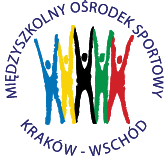 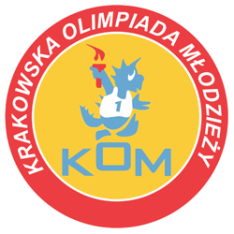 Adres: Centrum Rozwoju Com Com Zoneul. Ptaszyckiego 6 – P 09,  31 – 979 Krakówtel/fax: 12 685 58 25,   email:  biuro@kom.krakow.plwww.kom.krakow.plKraków, 4.02.2016r.SPRAWOZDANIEDotyczy: Igrzyska Szkół Podstawowych w BADMINTONIE DRUŻYNOWYM– kategoria CHŁOPCY.Termin:  04.02.2016 Miejsce: hala Com Com Zone, ul. Ptaszyckiego 6.Ilość szkół: 16Ilość uczestników: 48Wyniki:Grupa A						Grupa BSP 126-SP 38	   2:1					SP 45-SP 162		2:0SP 126-SP 101	   2:0					SP 45-JADWIGA	2:0SP 126-SP 86	   2:0					SP 45-SP 85		2:0SP 38-SP 156	   2:0					JADWIGA-SP 162	2:0SP 38-SP 86	   2:0					JADWIGA-SP 85	2:0SP 86-SP 101	   2:1					SP 162-SP 85		2:0Grupa C						Grupa DSP 164-SP 47	0:2					SP 18-SP 55	2:0SP 47-SP 156	2:1					SP 18-SP 123	2:0SP 47-SP 158	2:0					SP 18-SP 88	2:0SP 156-SP 164	2:1					SP 123-SP 55	2:0SP 156-SP 158	2:1					SP 123-SP 88	2:0SP 164-SP 158	2:0					SP 55-SP 88	0:2O miejsca IX-XII					O miejsca V-VIIISP 162-SP 86	2:0					JADWIGA-SP 38	2:1SP 164-SP 88	2:0					SP 156-SP 123		2:1SP 164-SP 162	2:0					JADWIGA-SP 156	2:0SP 86-SP 88	0:2					SP 38-SP 123		2:0Finał   I-IVSP 45-SP 126	2:1SP 47-SP 18	2:1SP 45-SP 47	2:1SP 126-SP 18	2:1Tabela końcowa - klasyfikacja do współzawodnictwa - chłopcyMiejsceSzkołaPunkty do współzawodnictwa1SZKOŁA PODSTAWOWA Nr 45122SZKOŁA PODSTAWOWA Nr 47103SZKOŁA PODSTAWOWA Nr 12694SZKOŁA PODSTAWOWA Nr 1885 Szkoła Podstawowa „JADWIGA”76SZKOŁA PODSTAWOWA Nr 15667SZKOŁA PODSTAWOWA Nr 3858SZKOŁA PODSTAWOWA Nr 12349 SZKOŁA PODSTAWOWA Nr 164310SZKOŁA PODSTAWOWA Nr 1622UdziałSZKOŁA PODSTAWOWA Nr 881UdziałSZKOŁA PODSTAWOWA Nr 861UdziałSZKOŁA PODSTAWOWA Nr 1581UdziałSZKOŁA PODSTAWOWA Nr 1011Udział SZKOŁA PODSTAWOWA Nr 851Udział SZKOŁA PODSTAWOWA Nr 551